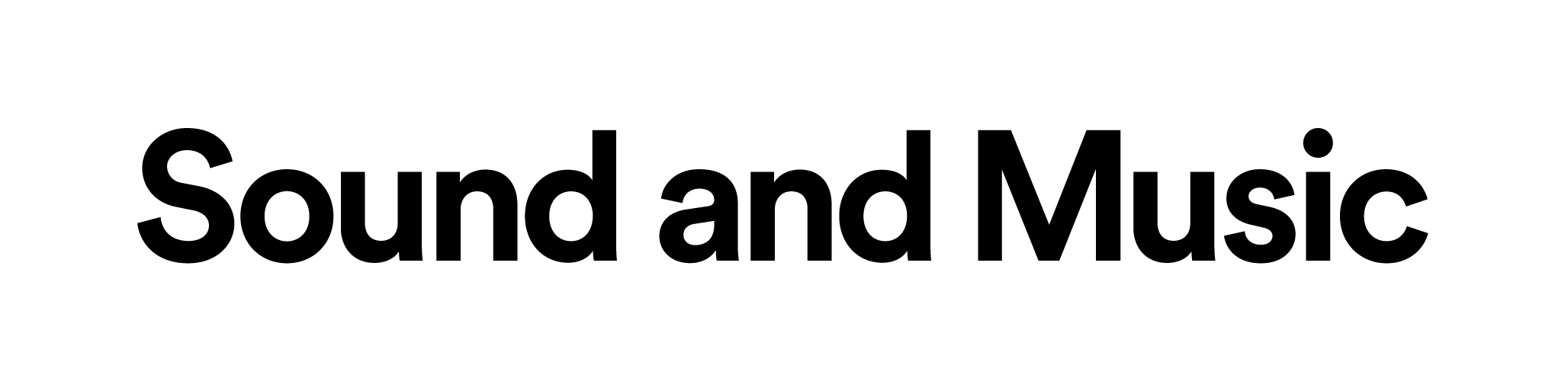 Please let us know if you would like this document in another formatJob description Title of Post: 		Finance ManagerContract & hours:    	Part-time post 3 days per week (22.5 hours)Location:		London (but postholder can work remotely from anywhere in the UK)Salary:			£34,000-£38,000 pro rata, depending on experience and locationReporting to: 		Chief ExecutiveUpdated: 		April 2021General InformationSound and Music’s Finance Manager makes a key contribution to the effective management and function of the organisation. The role encompasses responsibility for bookkeeping, payments and financial management, as well as a key role in supporting the Chief Executive in financial planning and monitoring. We are looking for applications from candidates with strong financial, administrative, planning and organisational skills including an exceptional eye for detail and ability to keep accurate records. In particular we are looking for candidates comfortable with digital financial packages and processes.The post reports directly to the Chief Executive and also supports the rest of the senior management team to plan and monitor budgets, establish robust systems and monitor income and expenditure against budget. As such, the postholder makes a key contribution to Sound and Music’s mission, which is to maximise the opportunities for people to create and enjoy new music.Key objectives of the post are:Maintaining up to date and accurate financial records, including monthly management accountsPreparing annual statutory accounts, the audit file and responding to audit enquiriesEnsuring that payments and sales invoices are processed accurately and in a timely fashionCompleting Sound and Music’s transition to digital financial management and processes using Sage 50 and other platforms, liaising with other team members and the IT providerFinancial planning including the annual budget setting process, liaising with the Chief Executive and other members of SMTOverseeing key areas of organisational expenditure including salaries and leases as well as office overheadsEnsuring compliance with the requirements of Companies House, the Charity Commission, Arts Council England and any other relevant public bodyEnsuring compliance with the requirements of the Pensions Regulator, including administration of the company’s pension scheme, and the requirements of auto-enrolmentSupporting the team with budget setting and monitoring income and expenditureThe postholder will also attend and contribute to meetings of Finance Subcommittee, to whom the Board delegate responsibility for detailed scrutiny and monitoring of the finances of Sound and Music, including overseeing the annual audit, risk management, scrutinising financial reports and the annual budget before Board meetings, and managing the investment of Sound and Music’s endowment. The successful candidate will therefore have a mature attitude and strong financial communication skills. Sound and Music works nationally and has a small but dedicated team with offices in London. Following the 2020-21 lockdown, we are moving in late April/early May 2021 to new offices in Oxford House, Bethnal Green, with the option for staff members to work in the office, or remotely, or a mix. Sound and Music also offers a range of professional development opportunities as part of a policy to promote staff training and development.Key ResponsibilitiesBook-keepingMaintain and keep up to date Sage 50 financial softwareManage payroll through an external bureau and pay monthly PAYE and NICs to HMRC. Investigate any discrepanciesManage the purchase ledger process ensuring all invoices have been authorised and correctly completed, including purchases made through the company credit cardMaintain sales ledger and produce sales invoices as requiredCredit controlKeep an up-to-date diary of all staff leave; time off in lieu and absences due to illness or other absences, ensuring that the policies of the staff handbook are adhered to. Calculate holiday allowances for staffProcess and pay all employee expensesCash management, including maintaining and monitoring cash balances at bankMaintain and keep up to date the fixed assets registerEnsure Charity Commission reporting is completed in a timely fashionMaintain and update the Financial Procedures ManualFinancial managementWorking with the CEO to set and monitor the organisation’s annual budget and monthly forecastsWorking with CEO and SMT on business plans and associated monitoring and reportingComplete the move to digital of Sound and Music’s financial management and associated processesLead the relationship with the auditor, including producing statutory accounts, preparing the audit file and following up any queries with the auditorSet and monitor the overheads budget for Sound and MusicPrepare monthly management accounts, including calculation and processing of accruals, prepayments and depreciationMeet with budget holders to assist in setting up project budgets and to make any necessary adjustment to management accounts forecasts, highlighting any potential issuesA number of agreed funder reporting duties including submitting financial information to Arts Council EnglandAssist Development team with maintaining Gift Aid records and completing Gift Aid returnsAd hoc project reporting and budgeting as required by members of senior management teamAdministration of company pension scheme, including lead point of contact for pension provider, and ensuring that auto-enrolment and other requirements of the Pensions Regulator are adhered toResponsible for administration for all tax issues including VAT quarterly tax returns, (including partial exemption calculation) and Corporation TaxExternal relationshipsPrepare documents for and attend Finance SubcommitteeAssist in the calculation of the quarterly drawdown from Sound and Music’s endowment, liaising with Sound and Music’s investment managersFirst point of contact for all payment related enquiries from suppliers/customersMaintain effective working relationships with larger suppliers (). Lead negotiations for any new leasesSound and Music is a small team and all team members are expected to be flexible about taking on other duties necessary for the fulfilment of their role.Common requirements for all postsBe a creative contributor to the development of the organisation and its relationship to the sectorTake a flexible approach to work and to be willing to undertake other duties as reasonably requestedBe an active and positive advocate for Sound and Music on a day-to-day basis and at events (as required)Contribute to the organisation’s understanding of diversity and its implications for the arts and how it informs all the organisation’s decision-makingEnsure adherence (at all levels) to the organisation’s required policies and procedures with particular reference to Employment Rights, Equal Opportunities, Data Protection, and Health and Safety and other statutory requirementsLead by example by exemplifying the values of the organisation and adopting quality internal processes which adhere to agreed procedures and are compliant with good governance as set by the Board Feel ownership of the website and take responsibility for generating and servicing content where it relates to your area of workProvide excellent customer service in dealings with the public and Sound and Music’s communityWork in the best interests of artists, arts organisations and audiences throughout the countrySelection CriteriaApplicants will be shortlisted and selected on the basis of the following information:Your experience (including transferable experience) – from your application form (30%)The quality and accuracy of your written responses to the application form (30%)How well you demonstrate the following essential criteria for the role (40%): Relevant professional qualificationsExperience in charity accounting and financial reportingFamiliarity and ease of use of accounting software (including Sage and Excel)Experience of book-keeping and budget setting within an equivalent sized organisationExcellent reporting skillsExperience of managing external suppliers and being a friendly point of contact for themA commitment to accurate, detailed reportingA track record of seeking ways to make existing financial processes more efficient and automated over timeAbility to work independently as well as part of a team, balancing competing priorities and working to deadlinesA commitment to equal opportunities and diversity